WYOMING ARCHAEOLOGICAL SOCIETY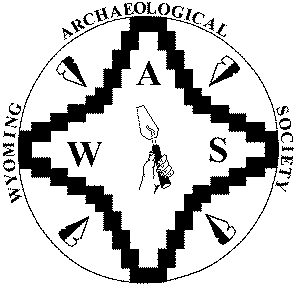 2017 Spring Meeting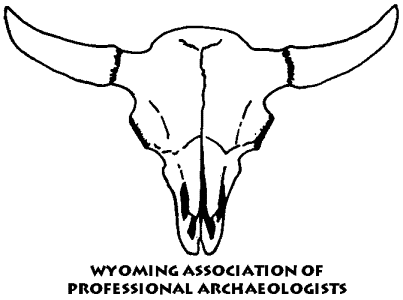 		Hosted byAbsaroka Chapter of the Wyoming Archaeological SocietyFriday – Sunday, May 5-7, 2017Holiday Inn, Cody WyomingGreetings from the Absaroka Chapter of the Wyoming Archaeological Society in Cody, Wyoming.We are pleased to once again host the Spring Meeting of the Wyoming Archaeological Society (WAS) and the Wyoming Association of Professional Archaeologists (WAPA).The Holiday Inn, 1701 Sheridan Avenue, is the official hotel for the 2017 annual meeting. Cody has many fine hotels if you prefer to stay at another location. For more options please contact the Cody Chamber of Commerce, www.codychamber.org. A block of rooms has been reserved at the Holiday Inn at a discounted rate of $134.00 per room flat rate. Government rate for rooms or cabins will be available at $109.00 (these are limited, so reserve early).To make reservations contact the Holiday Inn at 1-307-587-5555. ATTENDEES SHOULD REQUEST THE SPECIAL RATE BY STATE GROUP DISCOUNT INFORMATION. For HOTEL ROOMS please request group “ZQV Wyoming Archaeological Society.” For CABINS please request group “Wyoming Archaeological Society.” You must register by April 21, 2017 to receive this special rate. There is no guarantee of room availability or the discount rate after that date. RegistrationWAS/WAPA attendees may register as early as 9:00am, Friday, May 5 at the Holiday Inn. Registration tables will be set up in the breezeway by the Taggart Rooms. Signage will direct you.WelcomeThe WAS/WAPA Spring Meeting activities begin with a welcome social hour at the Holiday Inn, Friday, May 5, 6:00pm – 9:00pm. This “Early Bird Cocktail Party” is a no host cash bar. Appetizers will be available. Please join us by Taggart Rooms 2 and 3. Silent AuctionThe silent auction allows you to bid on items you cannot possibly do without. The auction will be open from 12pm Friday, May 5 – 9pm and Saturday, May 6, 8am – 7pm in Taggart Room 3. If anyone would like to donate auction items please contact Sylvia Huber at 307-527-7523 or eagleofcody@tctwest.net.VendorsVendors are welcome to purchase a table at the Silent Auction for $30 per table plus one of their products donated to the silent auction. Space is limited so please request a table early.Meetings All WAS/WAPA meetings and activities will be held at the Holiday Inn, 1701 Sheridan Avenue. Friday, May 5	--	WAPA meeting, Taggart Room 1, 1-5pmSaturday, May 6 --	WAS Annual Business Meeting, Taggart Rooms 1 and 2, 8am-10amPoster sessions in Taggart Rooms 1 and 2Paper presentations in Taggart Rooms 1 and 2, 10:30am—4:pmBreak refreshment tables will be set up at the rear of Taggart Room 2.Lunch is on your own. The onsite restaurant (QT’s) is not available on Saturday, however a list of Cody restaurants will be provided for your convenience.Saturday, May 6 --	Scholarship Committee, Boardroom, 12pm—1:30pm, limited menu provided.Saturday evening -- 	Get-together Social, 5-6pm, Taggart Rooms 2 and 3Silent auction ends at 7pm -- Last Chance to bid on items you can’t live without. Purchased items must be picked up and paid for by Check or Cash after 7pm.Banquet, 7pm, TE Ranch Room Keynote speaker: Dr. Don G. Wyckoff, Professor of Anthropology Emeritus, 	University of OklahomaSunday, May 7 --	WAF meeting, Board Room, 7:30am-9am. Order from menu.Field Trip – Mummy Cave – guided interpretive tour Buffalo Bill Center of the West -- $10 admission for registrants May 3 – 7, 2017			~~~~~~~~~~~~~~~~~~~~~~~~~~~~~~~~~~~~~~~~~~~~HIGH ELEVATION ARCHAEOLOGY (HEA) SYMPOSIUMThursday, May 4, 2017 -- 9am to 2:30p mCoe Auditorium, Buffalo Bill Center of the West, 720 Sheridan AvenueSpeakers from Montana, Wyoming and Colorado are scheduled.The Symposium is open to the public at no charge.